Ieraksti trūkstošo skaitli!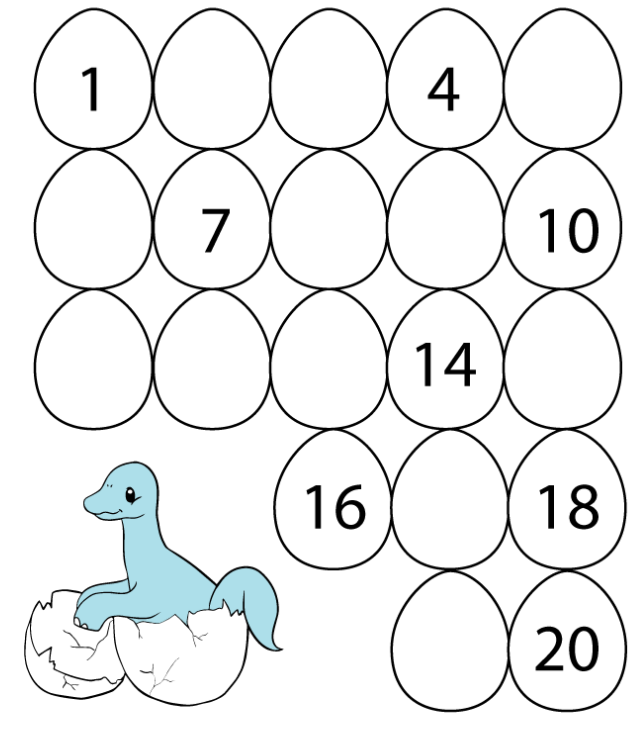 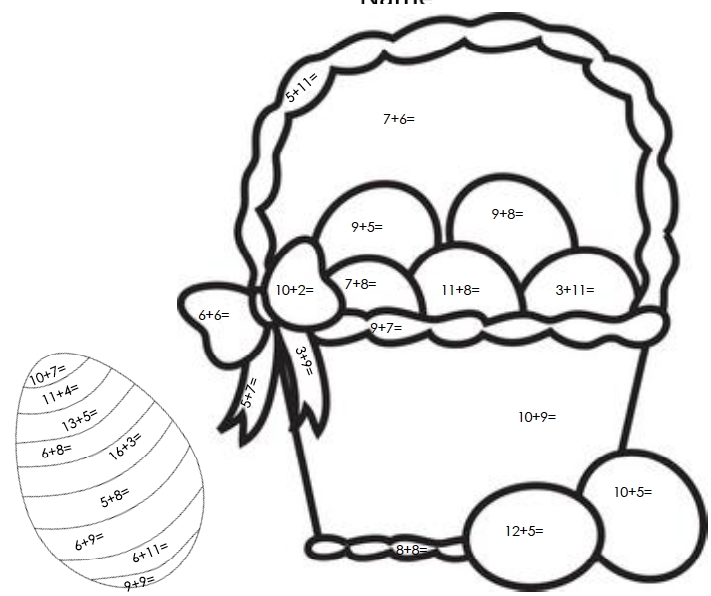 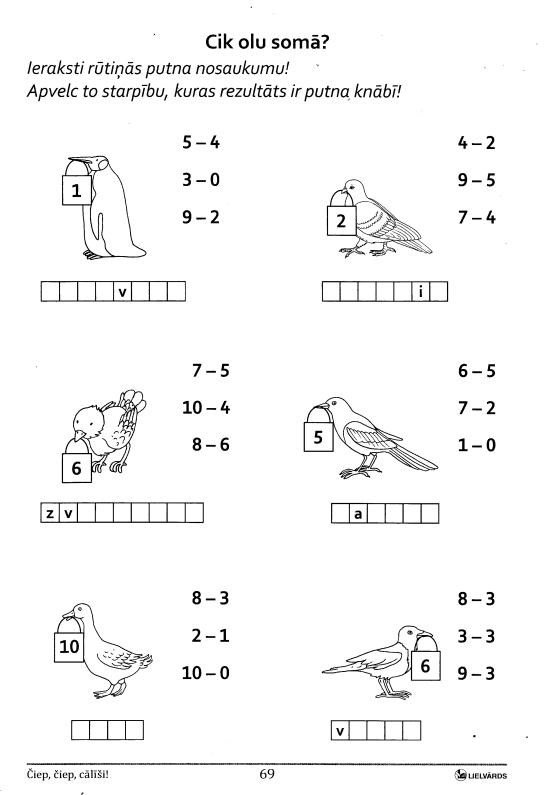 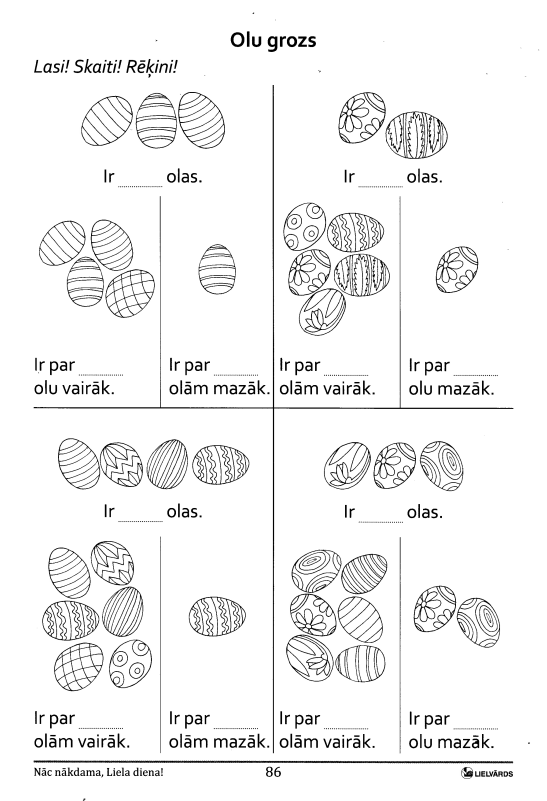                       Saskaiti, uzraksti atbildi!                                                      Izkrāso tik olu, cik norādīts!                   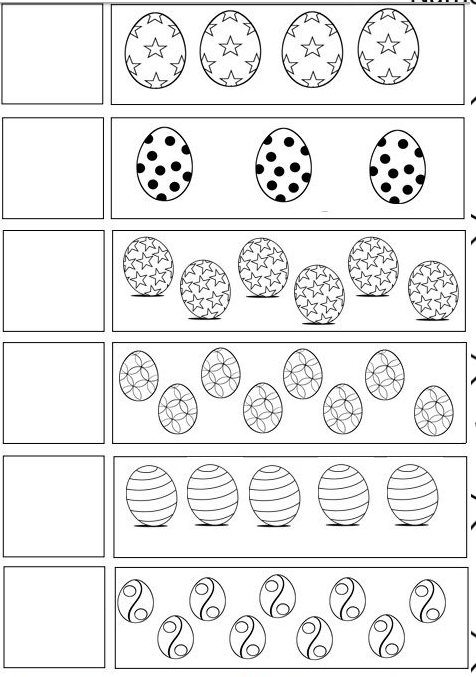 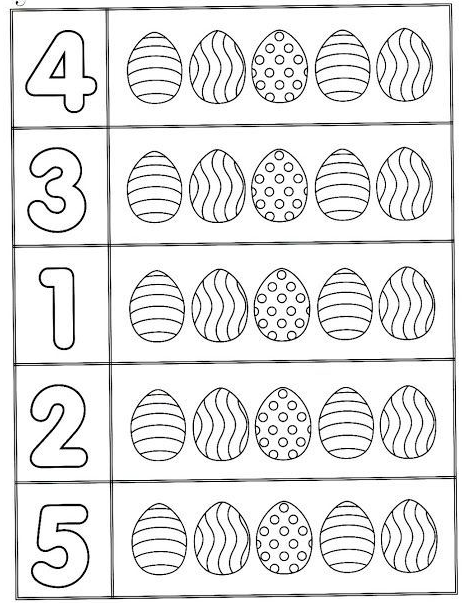                                Uzzīmē tik olu, cik norādīt!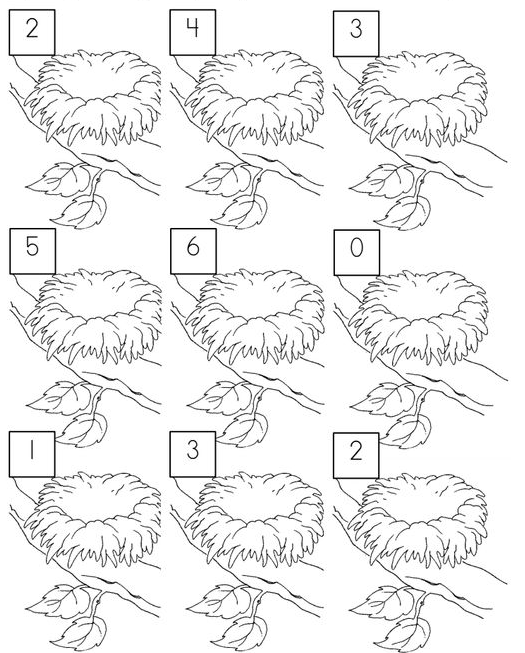 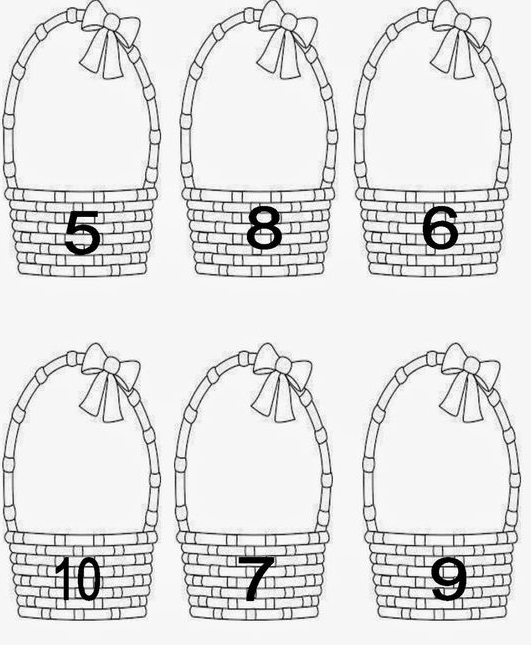 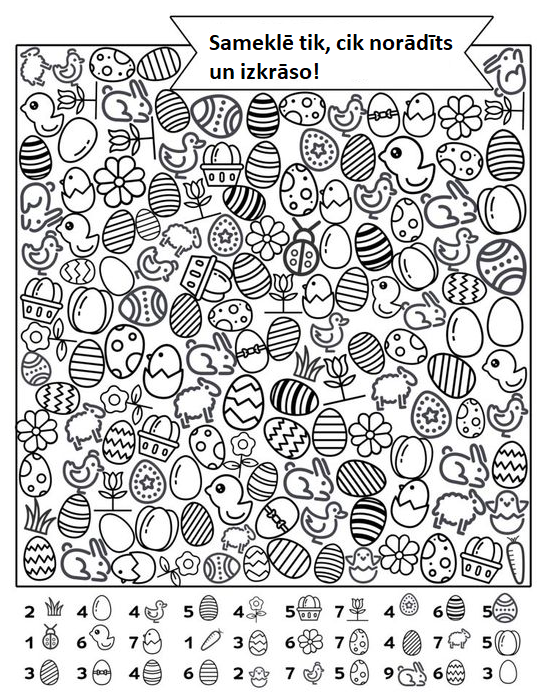 Cik cālīšu?                                                                                                                 Cik oliņu, uzraksti!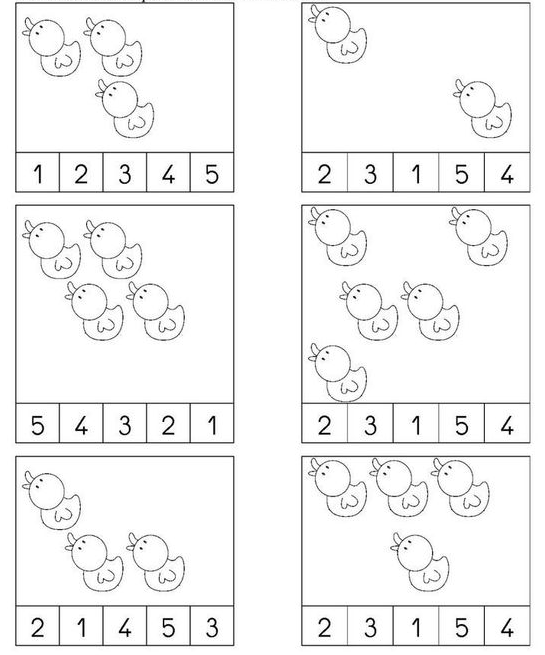 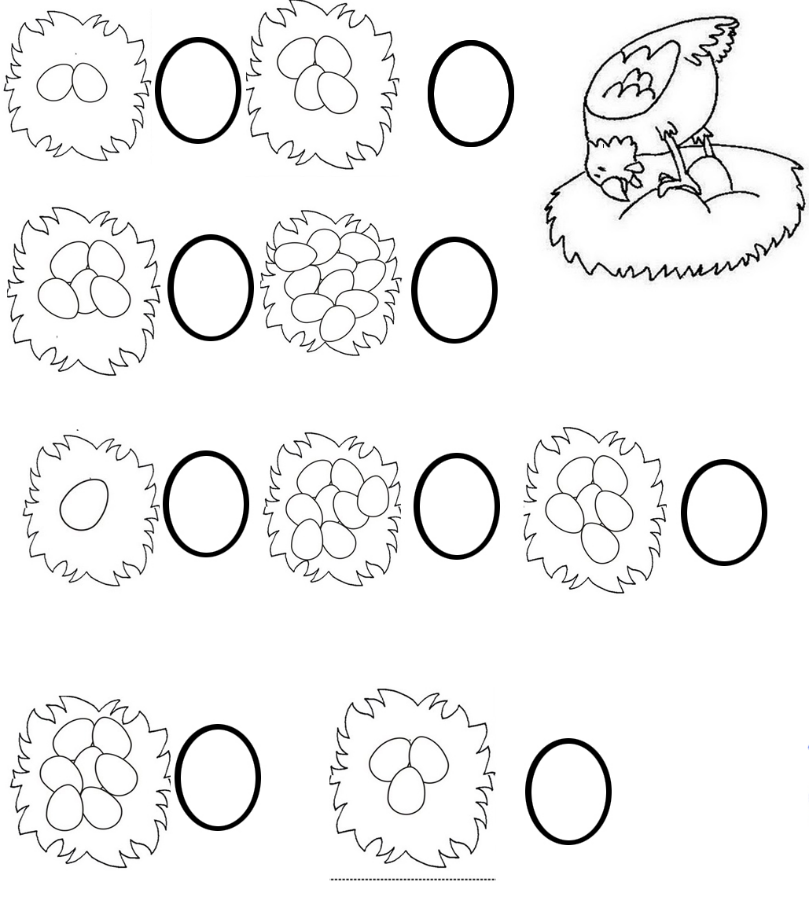 Uzzīmē blakus tāpat!                                                                                     Sameklē otru pusi!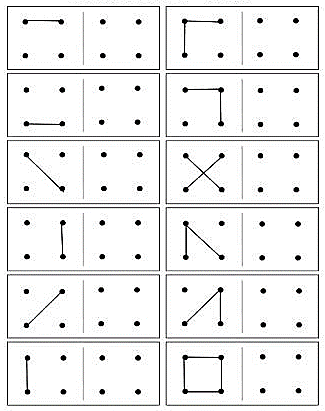 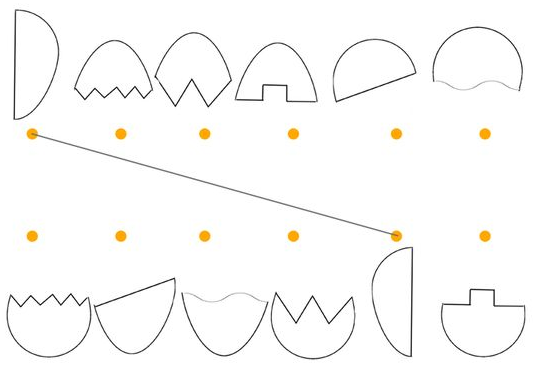 